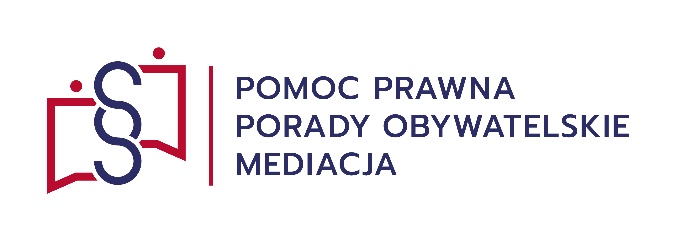           Starostwo Powiatowe        w PińczowieProszę o udzielenie nieodpłatnej pomocy prawnej lub poradnictwa obywatelskiego za pośrednictwem środków porozumiewania się na odległośći uzasadniam to następująco:  . . . . . . . . . . . . . . . . . . . . . . . . . . . . . . . . . . . . . . . . . . . . . . . . . . . . . . . . . . . . . . . . . . . . . . . . . . . . . . . . . . . . . . . . . . . . . . . . . . . . . . . . . . . . . . .  . . . . . . .  . . . . . . . . . . . . . . . . . . . . . . . . . . . . . . . . . . . . . . . . . . . . . . . . . . . . . . . . . . . . . . . . . . . . . . . . . . . . . . . . . . . . . . . . . . . . . . . . . . . . . . . . . . . . . . .  . . . . . . .  Załączniki (opcjonalnie, tylko gdy służą wykazaniu okoliczności uzasadniających):. . . . . . . . . . . . . . . . . . . . . . . . . . . . . . . . . . . . . . . . . . . . . . . . . . . . . . . . . . . . . . . . . . . . . . . . . . . . . . . . . . . . . . . . . . . . . . . . . . . . . . . . . . . . . . .  . . . . . . .  Informuję, że dostępne dla mnie środki porozumiewania się na odległość to:  telefon, numer . . . . . . . . . . . . . . . . . . . . . . . . . . . . . . . . . . . . . . . . . . . . . . . . . . . . . . . . . . . . . . . . . . . . . . . . . . . . . . . . . . . . . . . . . . .  poczta elektroniczna, adres e-mail  . . . . . . . . . . . . . . . . . . . . . . . . . . . . . . . . . . . . . . . . . . . . . . . . .. . . . . . . .. . . . . . . . . . komunikator internetowy, dane kontaktowe  . . . . . . . . . . . . . . . . . . . . . . . . . . . . . . . . . . . . . . . . . . . . . . . . . . . . .  wideorozmowa lub inne środki, dane kontaktowe    . . . . . . . . . . . . . . . . . . . . . . . . . . . . . . . . . . . . .. . . . . . . . Oświadczenie o którym mowa w art. 4 ust. 2 ustawy z dnia 5 sierpnia 2015 r. o nieodpłatnej pomocy prawnej, nieodpłatnym poradnictwie obywatelskim oraz edukacji prawnejJa, niżej podpisany(na), (imię, nazwisko, adres) . . . . . . . . . . . . . . . . . . . . . . . . . . . . .. . . . . . . . . . . . . . . . . . . . . . . . . . . . . . . . . . . . . . . . . . . . . . . . . . . . . . . . . . . . . . . . . . . . . . . . . . . . . . . . . . . . . . . . . . . . . . . . . . . . . . . . . . . . . . . . . . . . . . . . . . . . . . . . . . . . . . . . . . . . . . . . . . . ., PESEL 1) . . . . . . . . . . . . . . . . . . . . . . . . . .. . . . . . . . . . . . . . , oświadczam, że nie jestem w stanie ponieść kosztów odpłatnej pomocy prawnej. Oświadczam, że zapoznałem się z poniższą klauzulą informacyjną i wyrażam zgodę 
na przetwarzanie podanych danych przez Starostwo Powiatowe w Pińczowie, Wojewodę oraz w systemie teleinformatycznym Ministerstwa Sprawiedliwości do obsługi nieodpłatnej pomocy prawnej, nieodpłatnego poradnictwa obywatelskiego oraz edukacji prawnej.  TAK   NIE    (data i podpis osoby uprawnionej)   . . . . . . . . . . . . . . . . . . . . . . . . . . . . . . . . . . . . . . . . . . . . . . . . . . . . . . . . . . . . . . . . . . . . . . . . . 1) W przypadku braku numeru PESEL – numer paszportu albo innego dokumentu stwierdzającego tożsamośćKLAUZULA INFORMACYJNA O PRZETWARZANIU DANYCH OSOBOWYCH 
W SYSTEMIE TELEINFORMATYCZNYM DO OBSŁUGI NIEODPŁATNEJ POMOCY PRAWNEJ, NIEODPŁATNEGO PORADNICTWA OBYWATELSKIEGO ORAZ EDUKACJI PRAWNEJZgodnie z art. 13 rozporządzenia Parlamentu Europejskiego i Rady (UE) 2016/679 z 27 kwietnia 2016 r. w sprawie ochrony osób fizycznych w związku z przetwarzaniem danych osobowych i w sprawie swobodnego przepływu takich danych oraz uchylenia dyrektywy 95/46/WE (RODO), informujemy, iż:Administratorem Pani/Pana danych osobowych jest Minister Sprawiedliwości z siedzibą 
w Warszawie, Al. Ujazdowskie 11, kod pocztowy 00-950, a także starostowie oraz wojewodowie, 
w zakresie realizowanych zadań wynikających z ustawy. Przetwarzanie Pani/Pana danych osobowych będzie się odbywać w celu realizacji zadań wynikających z ustawy z dnia 5 sierpnia 2015 r. 
o nieodpłatnej pomocy prawnej, nieodpłatnym poradnictwie obywatelskim oraz edukacji prawnej, 
a także zadań starostw powiatowych, wojewodów i Ministra Sprawiedliwości wynikających z innych powiązanych przepisów. Dane osobowe przetwarzane będą na podstawie art. 7a ust. 2 ustawy z dnia 5 sierpnia 2015 r. 
o nieodpłatnej pomocy prawnej, nieodpłatnym poradnictwie obywatelskim oraz edukacji prawnej 
(t.j.  Dz.U. z 2020 r. poz. 2232) w związku z art. 6 ust. 1 lit c i e RODO tj. w celu wypełnienia obowiązku prawnego ciążącego na administratorze oraz wykonywania zadań realizowanych w interesie publicznym lub w ramach sprawowania władzy publicznej powierzonej administratorowi. 	Sposoby kontaktu z inspektorem ochrony danych w Ministerstwie Sprawiedliwości: Inspektor ochrony danych, Al. Ujazdowskie 11, kod pocztowy 00-950 Warszawa, adres e-mail: iod@ms.gov.pl 
a z inspektorami ochrony danych we właściwych starostwach powiatowych i w urzędach wojewódzkich zgodnie z informacjami podanymi na stronach internetowych tych urzędów. Z inspektorami ochrony danych można kontaktować się we wszystkich sprawach dotyczących przetwarzania danych osobowych oraz korzystania z praw związanych z przetwarzaniem danych.Pani/Pana dane osobowe będą przetwarzane oraz archiwizowane w formie elektronicznej przez okres roku od zakończenia roku kalendarzowego, w którym udzielono nieodpłatnej porady prawnej lub nieodpłatnego poradnictwa obywatelskiego.W związku z przetwarzaniem danych osobowych przysługują Pani/Panu następujące prawa:- prawo dostępu do Pani/Pana danych osobowych, - prawo żądania sprostowania Pani/Pana danych osobowych. Aby skorzystać z powyższych praw, należy skontaktować się z administratorem systemu teleinformatycznego korzystając z danych kontaktowych zamieszczonych na ekranie systemu. Informujemy, iż Pani/Pana dane osobowe są przekazywane innym odbiorcom wyłącznie 
na podstawie przepisów prawa, bądź stosownie do wyrażonej przez Panią/Pana zgody.W ramach systemu teleinformatycznego Pani/Pana dane osobowe są przetwarzane w sposób zautomatyzowany. Nie będą podejmowane decyzje opierające się wyłącznie na zautomatyzowanym przetwarzaniu Pana Pani danych, w tym profilowaniu. Dane osobowe nie będą przekazywane 
do państw trzecich lub organizacji międzynarodowych. Przysługuje Pani/Panu prawo wniesienia skargi do organu nadzorczego, jeśli Pani/Pana zdaniem, przetwarzanie Pani/Pana danych osobowych narusza przepisy unijnego rozporządzenia RODO: Biuro Prezesa Urzędu Ochrony Danych Osobowych, ul. Stawki 2, 00-193 Warszawa.